Маршрут движения автобуса до образовательного учреждения 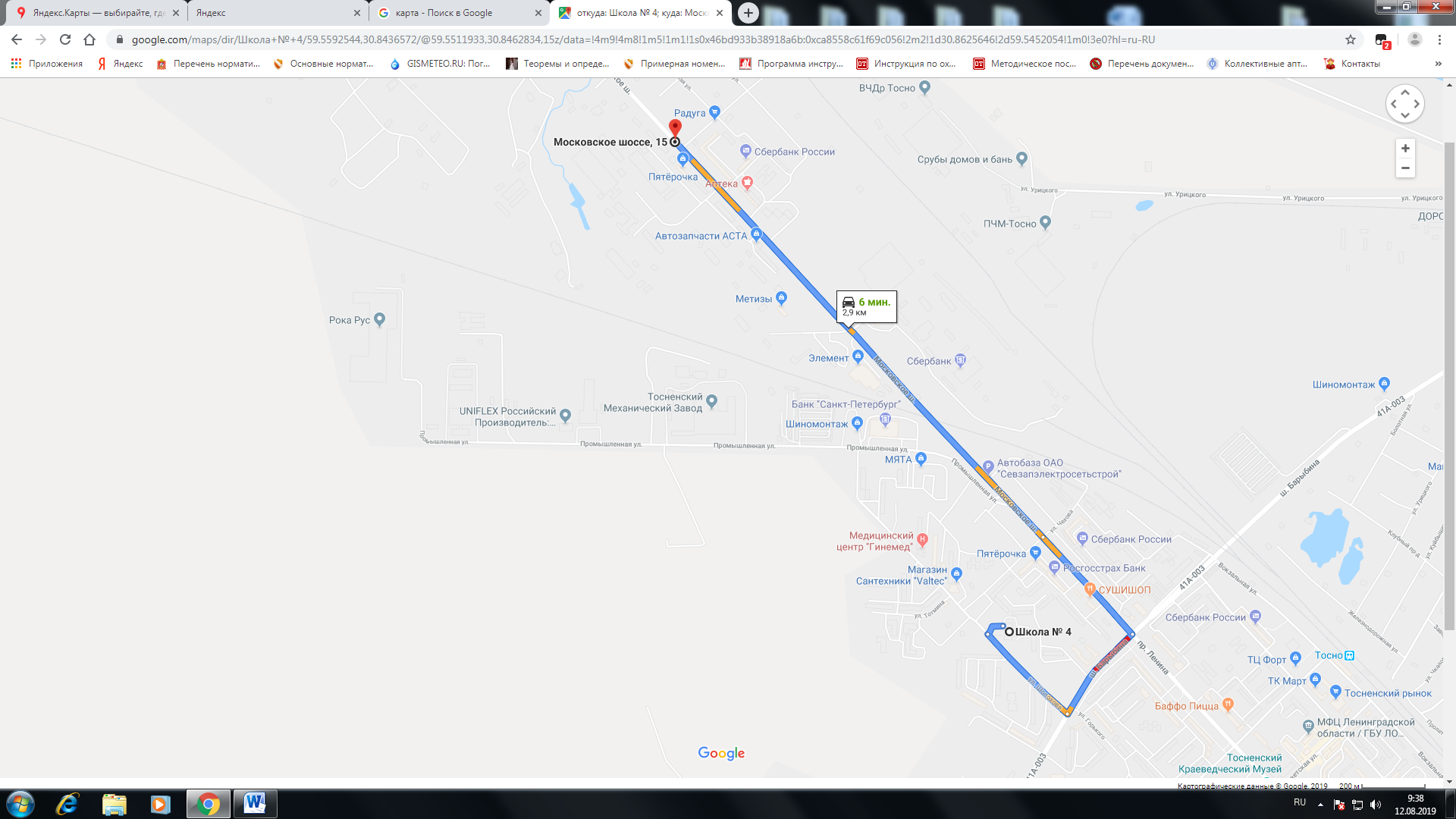 